Komunalac d.o.o., Mosna ulica 15, KoprivnicaOIB: 41412434130Ime i prezime_____________________________________________________________________Adresa prebivališta________________________________________________________________Kontakt telefon____________________________________________________________________potvrđujem da:□ nemam simptome respiratornih bolesti (kašljanje, šmrcanje, glavobolju i slično),□ nemam povišenu temperaturu,□ nisam bio/bila u samoizolaciji kroz proteklih 14 dana□ nisam boravio/boravila izvan granica RH u posljednjih 14 danaIzjavljujem da sam upoznat/upoznata da Komunalac d.o.o., Mosna ulica 15, Koprivnica provodi mjere zaštite radnika i potrošača u skladu s preporukama Hrvatskog zavoda za javno zdravstvo vezano uz zaraznu bolest COVID 19. Komunalac d.o.o., Mosna ulica 15, KoprivnicaOIB: 41412434130Ime i prezime_____________________________________________________________________Adresa prebivališta________________________________________________________________Kontakt telefon____________________________________________________________________potvrđujem da:□ nemam simptome respiratornih bolesti (kašljanje, šmrcanje, glavobolju i slično),□ nemam povišenu temperaturu,□ nisam bio/bila u samoizolaciji kroz proteklih 14 dana□ nisam boravio/boravila izvan granica RH u posljednjih 14 danaIzjavljujem da sam upoznat/upoznata da Komunalac d.o.o., Mosna ulica 15, Koprivnica provodi mjere zaštite radnika i potrošača u skladu s preporukama Hrvatskog zavoda za javno zdravstvo vezano uz zaraznu bolest COVID 19.Izjavljujem da sam upoznat/upoznata sa svrhom prikupljanja osobnih podataka niže navedenih u informaciji ove Izjave te svojim vlastoručnim potpisom dajem privolu i suglasnost za njihovo prikupljanje i obradu u navedene svrhe, a sve sukladno Zakonu o zaštiti osobnih podataka, odnosno Općoj Uredbi o zaštiti osobnih podataka (GDPR).U Koprivnici_____________202__. godine.___________________________(Vlastoručni potpis davatelja Izjave)Obradu podataka iz ove IZJAVE Komunalac d.o.o. Koprivnica provodi u svrhu zaštite pojedinaca od zarazne bolesti COVID-19 kao i sprječavanje širenja te zarazne bolesti u skladu sa Zakonom o zaštiti pučanstva od zaraznih bolesti, Zakonom o zaštiti na radu te uputama Nacionalnog stožera civilne zaštite koje se odnose na epidemiju COVID-19 te će provoditi obradu tih podataka isključivo za navedenu svrhu i za vrijeme provođenja zaštite prema uputama Nacionalnog stožera, a po isteku rizika podaci će biti izbrisani._______________________________________________________________________________________________Izjavljujem da sam upoznat/upoznata sa svrhom prikupljanja osobnih podataka niže navedenih u informaciji ove Izjave te svojim vlastoručnim potpisom dajem privolu i suglasnost za njihovo prikupljanje i obradu u navedene svrhe, a sve sukladno Zakonu o zaštiti osobnih podataka, odnosno Općoj Uredbi o zaštiti osobnih podataka (GDPR).U Koprivnici_____________202__. godine.___________________________(Vlastoručni potpis davatelja Izjave)Obradu podataka iz ove IZJAVE Komunalac d.o.o. Koprivnica provodi u svrhu zaštite pojedinaca od zarazne bolesti COVID-19 kao i sprječavanje širenja te zarazne bolesti u skladu sa Zakonom o zaštiti pučanstva od zaraznih bolesti, Zakonom o zaštiti na radu te uputama Nacionalnog stožera civilne zaštite koje se odnose na epidemiju COVID-19 te će provoditi obradu tih podataka isključivo za navedenu svrhu i za vrijeme provođenja zaštite prema uputama Nacionalnog stožera, a po isteku rizika podaci će biti izbrisani.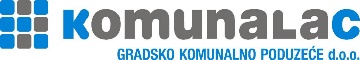 IZJAVA O ZDRAVLJU KORISNIKA (COVID-19)U1-OB-15/0IZJAVA O ZDRAVLJU KORISNIKA (COVID-19)11. 9. 2020.IZJAVA O ZDRAVLJU KORISNIKA (COVID-19)Stranica 1/2POPUNJAVA DAVATELJ USLUGEPOPUNJAVA DAVATELJ USLUGEvrijeme dolaska davatelja Izjavevrijeme odlaska davatelja IzjaveIZJAVA O ZDRAVLJU KORISNIKA(COVID-19)U1-OB-15/0IZJAVA O ZDRAVLJU KORISNIKA(COVID-19)11. 9. 2020.IZJAVA O ZDRAVLJU KORISNIKA(COVID-19)Stranica 2/2POPUNJAVA DAVATELJ USLUGEPOPUNJAVA DAVATELJ USLUGEvrijeme dolaska davatelja Izjavevrijeme odlaska davatelja Izjave